Konjunkturální průzkum v obchoděBusiness Cycle Survey in Trade   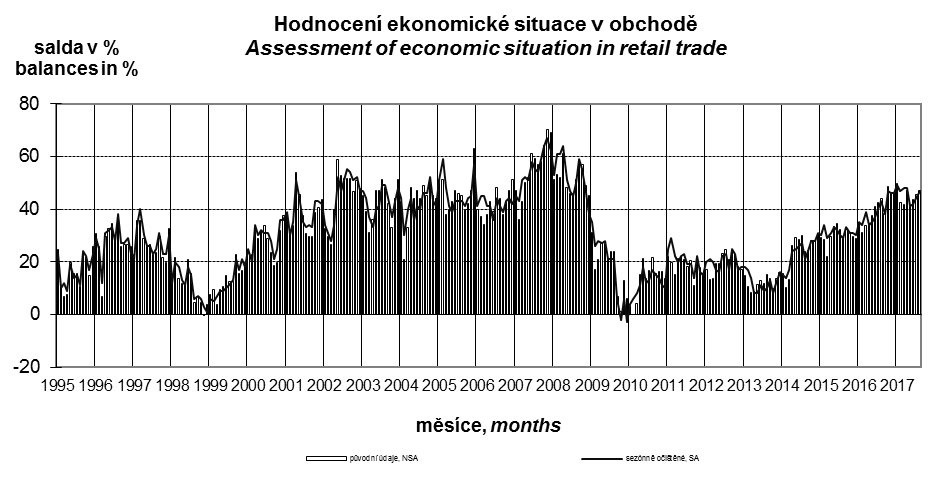 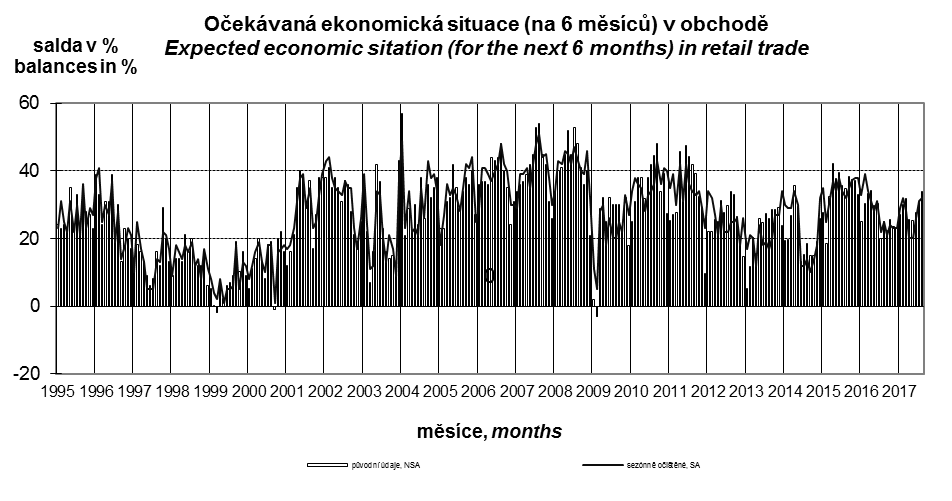 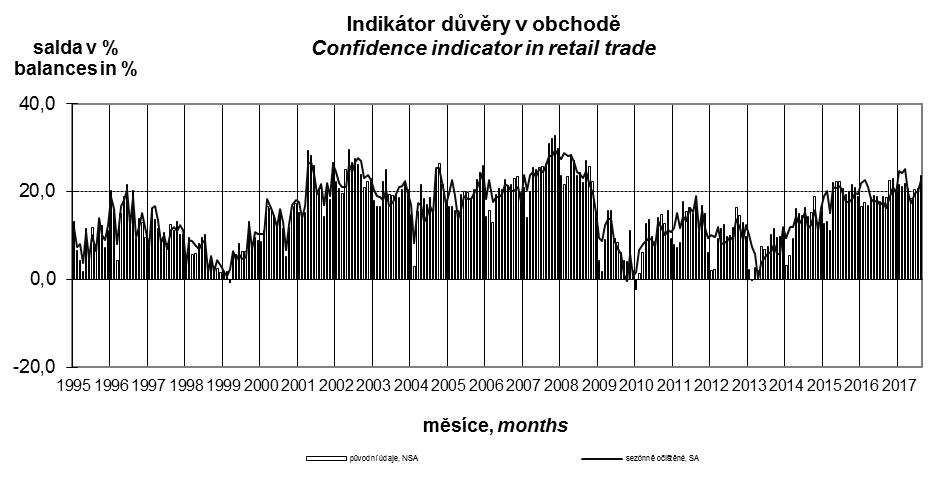 Názory podniků na vývoj v příštích 3 měsících podle počtu zaměstnancůExpected development in enterprises by number of employees in next three months(sezónně neočištěno, not seasonally adjusted)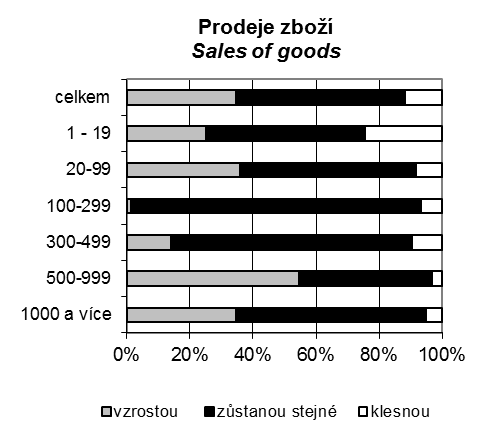 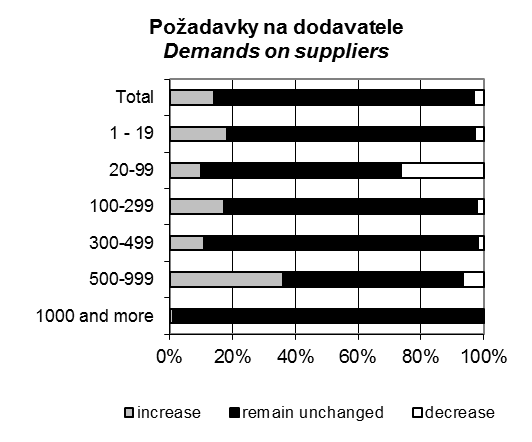 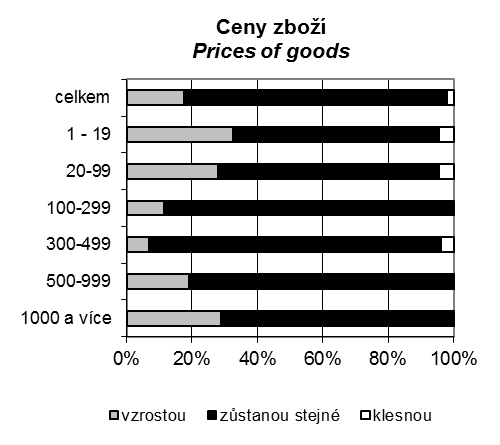 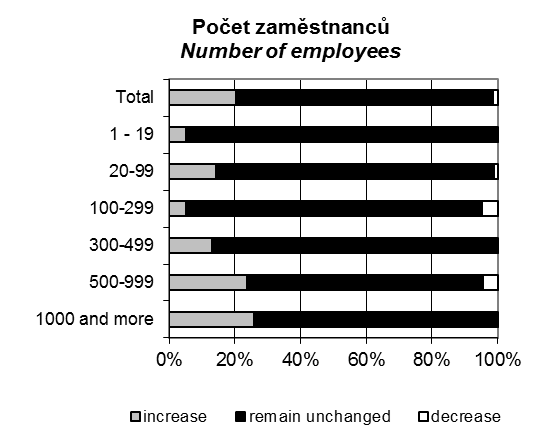 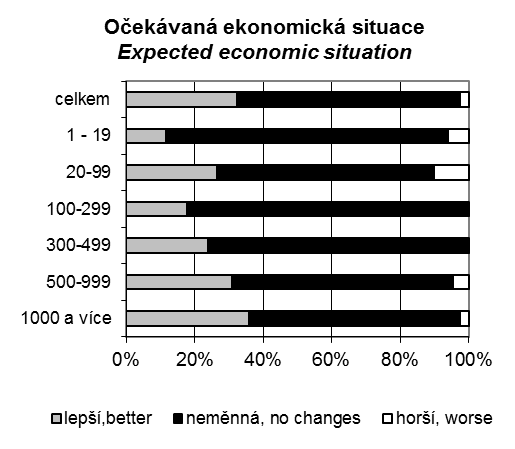 